LES PASSEJAÏRES DE VARILHES                    				  	 FICHE ITINÉRAIREOUST n° 21"Cette fiche participe à la constitution d'une mémoire des itinéraires proposés par les animateurs du club. Eux seuls y ont accès. Ils s'engagent à ne pas la diffuser en dehors du club."Date de la dernière mise à jour : 18 mars 2019La carte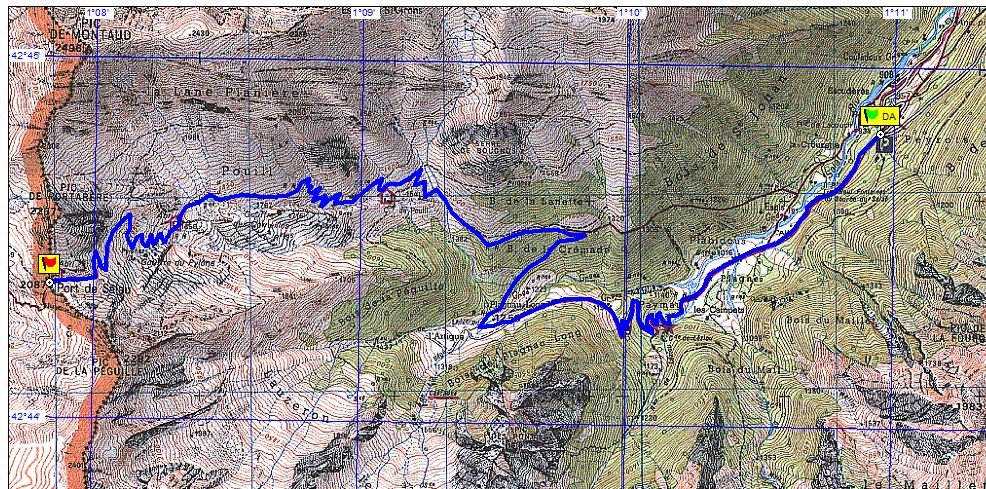 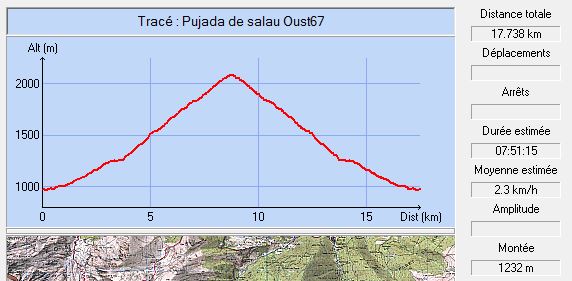 Commune de départ et dénomination de l’itinéraire : Couflens– Sur la RD 3, au 3ème lacet après Salau, parking et piste forestière - Pujada au Port de Salau ARDate, animateur(trice), nombre de participants (éventuel) :05/08/2012 – R. Granget L’itinéraire est décrit sur les supports suivants : Site internet : http://www.photosariege.com/article-pujada-au-port-de-salau-119513812.htmlSite internet : https://www.visorando.com/randonnee-pujada-al-port-de-salau/Classification, temps de parcours, dénivelé positif, distance, durée :Randonneur – 6h30 – 1200m – 18km - journéeBalisage : Rouge et blanc du GR T57Particularité(s) : Une rencontre transfrontalière au Port de Salau (2053 m), pour l'amitié occitano-catalane, est organisée tous les ans. La 31ème édition aura lieu le 4 août 2019. Ces rencontres sont mentionnées au programme des sorties du club.Site ou point remarquable :Au Port de Salau : Ruines des bâtiments de la cantine, vestiges d'une installation de transport de bois (sapin)La très belle cascade de Léziou (petit détour à faire)Trace GPS : Oui Distance entre la gare de Varilhes et le lieu de départ : 80 km.Observation(s) : Les échanges économiques, culturels ou religieux furent particulièrement importants entre Couseranais et Catalans du Pallars par le port de Salau jusqu'au début du siècle dernier. Au moyen-âge les pèlerins passaient au Port de Salau pour se rendre à St Jacques de Compostelle. Pendant la guerre d’Espagne et pendant la deuxième guerre mondiale, le Port de Salau fût un des lieux de passage des réfugiés espagnols, puis de ceux qui fuyaient le nazisme.